C 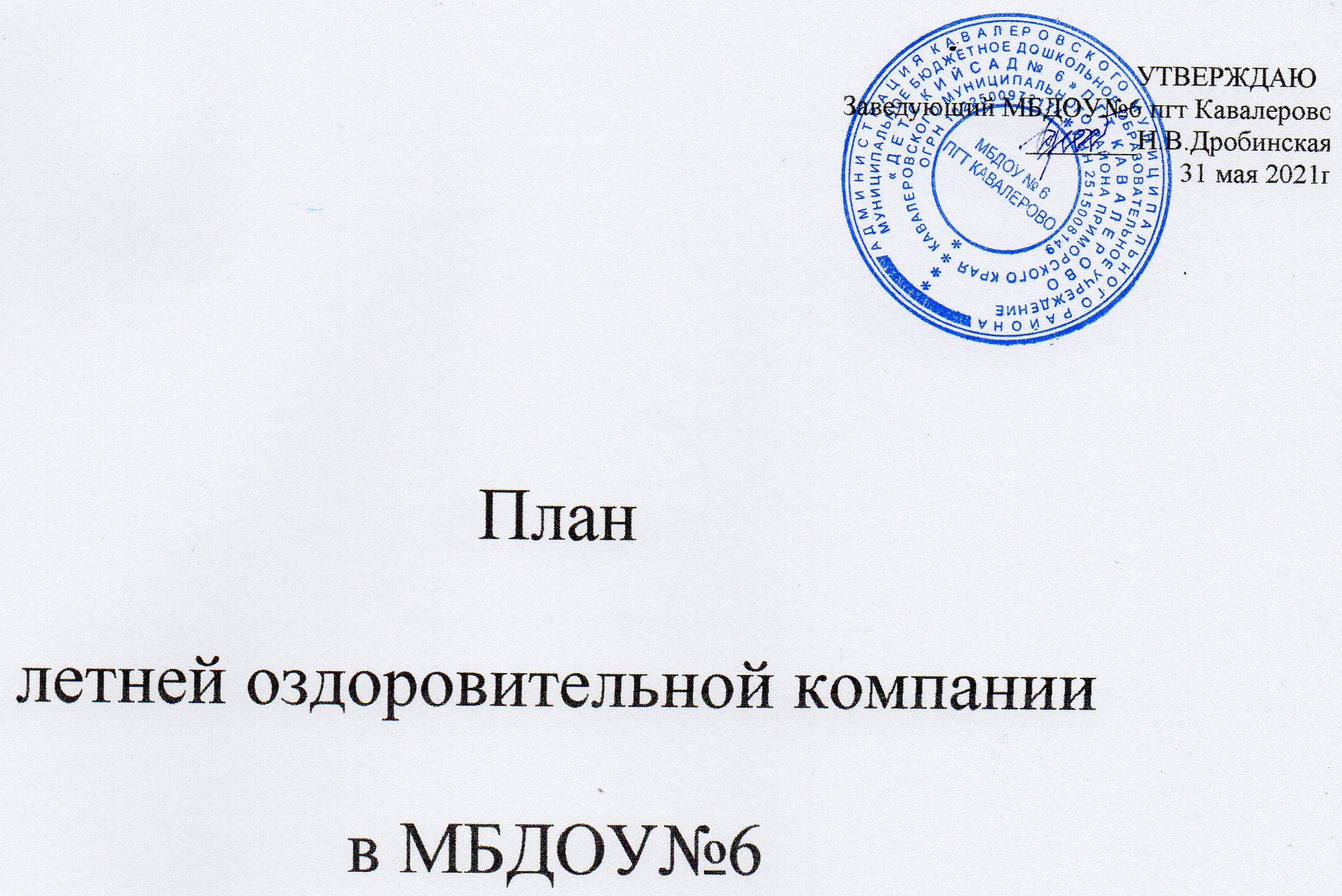 Пояснительная запискаПлан летне-оздоровительной работы составлен в соответствии с основной образовательной программой дошкольного образования СанПин и с учетом примерной ИП ДО «От рождения до школы», под ред. Н.Е. Вераксы, Т.С. Комаровой, Э.М. Дорофеевой. («Мозаика – Синтез», 2019 г.). В летний период детский сад работает в каникулярном режиме.Удачно спланированный активный отдых детей в летний период времени в детском саду включает активную и многообразную двигательную деятельность детей, длительное пребывание на открытом воздухе, способствующее укреплению здоровья, повышению функциональных и адаптационных возможностей организма, совершенствованию психофизических особенностей, формированию положительного эмоционального состояния детей.В летний период, особенно в сложившейся ситуации с COVID – 19, в детском саду особое место отводится физкультурно-оздоровительной работе с детьми. Это обусловлено тем, что летом режим дня насыщается активной деятельностью, проводимой на открытом воздухе, появляется возможность более эффективно использовать в системе физического развития оздоровительные силы природы.Основными формами работы с детьми летом по реализации образовательных областей являются прогулки, экскурсии, викторины, экологические игры, туристические походы, работа на огороде и цветнике. Но в условиях пандемии летняя работа в детском саду скорректирована: минимизированы контакты воспитанников друг с другом (в план не вошли эстафеты между группами, совместные утренники, концерты, праздники), отменены выездные мероприятия. Исключены занятия, встречи с участием сторонних экспертов и других людей, в том числе и родителей воспитанников. В летний период используются разнообразные методы и приемы. Это наблюдения, беседы, развернутые рассказы, восприятие детской художественной литературы и фольклора, детское экспериментирование, реализация проектов совместно с родителями, детьми, воспитателями.Таким образом, летнее время используется для укрепления здоровья малышей, расширения кругозора детей, развития общения и взаимодействия ребенка с взрослыми и сверстниками, формирования бережного отношения к природе, развития позитивных установок к различным видам труда и творчества.Направления работыСоздание модели двигательного режима в летний период времени в ДОУ, построенной с учетом основных образовательных областей в соответствии с ФГОС ДО.	Максимальное обеспечение необходимого лечебно-оздоровительного, профилактического лечения детей.	Внедрение разнообразных форм работы по физической культуре в практику с использованием модульного оборудования; утренняя гимнастика с элементами аэробики; комплексы музыкально-ритмичных упражнений, оздоровительные минутки в течение дня; закаливающие процедуры на свежем воздухе, летние спортивные игры, День Здоровья (отдельно для каждой группы).Такой комплексный подход в организации двигательного режима дня способствует насыщенности мероприятий, активизирующих двигательную и творческую активность детей.Все мероприятия организуются в игровой форме, где закрепляются культурно- гигиенические навыки, способствующие оздоровлению детей. Деятельность детей не ограничивается их участием в различных физкультурно-оздоровительных мероприятиях. Особое место уделяется различным формам трудовой деятельности (на территории детского сада, по уходу за растениями на участке и др.), а также творческой деятельности (конкурсы юных художников, чтецов и др.).Подготовка к участию в мероприятиях активного отдыха планируется в процессе образовательной работы с детьми и заключается в разучивании упражнений, подвижных игр, эстафет и их закреплении во время прогулок и утренней гимнастики. Однако, некоторые игры, эстафеты, аттракционы, а также несложные по структуре упражнения применяются без предварительной подготовки, как сюрпризные моменты.Организация работы МБДОУ № 6 на летний оздоровительный периодЦель летне-оздоровительной работы: создание условий по организации активного отдыха детей, направленного на сохранение и укрепление их психофизического здоровья с учетом индивидуальных и возрастных особенностей каждого ребенка, поддержки инициативы и самостоятельности детей в разных видах деятельности, партнерского сотрудничества ДОУ с семьями; улучшения работы по развитию индивидуализации и позитивной социализации детей с использованием системно - деятельностного подхода.Задачи:Создать условия, обеспечивающие охрану жизни и укрепление здоровья детей, предупреждение заболеваемости и травматизма.Реализовать систему мероприятий, направленных на оздоровление детей в соответствии с образовательными областями ФГОС ДО.Осуществлять санитарное просвещение родителей по вопросам воспитания и оздоровления детей в летний период.Формировать познавательные интересы и познавательные действия ребенка в различных видах деятельности.Развивать детскую любознательность через создание и реализацию совместных проектов с взрослыми.Обеспечить равные возможности в реализации детских интересов через ресурс дополнительного образования.Образовательная работа с детьмиОздоровительная работа с детьмиФормы оздоровительных мероприятий в летний периодПрофилактическая работаМетодическая работа с педагогическим коллективомВзаимодействие с родителямиОснащение групп и участковКонтроль и руководство оздоровительной работойПлан мероприятий с детьмиПриложение № 1Летний режим дня для детей разновозрастной группы (с 3 до 5 лет)Летний режим дня для детей разновозрастной группы (с 5 до 7 лет)Приложение № 2Расписание образовательной деятельности воспитателя с детьми 3-5 лет Расписание образовательной деятельности воспитателя с детьми 5 – 7 летПриложение №3Календарно-тематическое планированиев летний оздоровительный период 2021 год.Цель:Объединить усилия взрослых по созданию условий, способствующих оздоровлению детского организма в летний период; эмоциональному, личностному,познавательному развитию ребёнка.Задачи:Создать условия, обеспечивающие охрану жизни и здоровья детей, предупреждение заболеваемости и травматизма.Реализовать систему коррекционных мероприятий и мероприятий, направленных на оздоровление и физическое развитие детей, их нравственное воспитание,развитие любознательности и познавательной активности, формирование культурно-гигиенических, коммуникативных и трудовых навыков.Осуществить педагогическое и социальное просвещение родителей по вопросам воспитания и оздоровления детей в летний период.Формировать умение детей правильно вести себя в различных опасныхситуациях, умение детей вовремя обратиться за помощью, вести ролевой диалог с взрослыми, со своими сверстниками.Повышать профессиональное мастерство педагогов, интегрировать всех специалистов в рамках единого образовательного пространства.№Содержание работыСрокиОтветственные1Комплексно-тематическое планирование образовательной работы в соответствии с основнойобразовательной программой ДО.В течение ЛОПВоспитатели2Музыкальные и физкультурные развлечения,досуги, праздники (отдельно для каждой группы).2 раза вмесяцВоспитатели,специалисты3Создание на прогулочных участках условий пореализации ФГОС ДО (центры и зоны)В течениеЛОПВоспитатели4Работа с детьми по реализации образовательныхобластей в соответствии с ФГОС ДО.В течениеЛОПВоспитатели5Экскурсии и целевые прогулки с детьми за территорию детского сада:экскурсия в детскую библиотеку;-экскурсия в парк;экскурсия в краеведческий музей;экскурсия в Центр детского творчества;экскурсия в аэропортИюль, августИюль, Август Июль,АвгустВоспитатели, специалисты6Формирование целостной картины мира, расширение кругозора, ознакомление с природой: беседы; прогулки, наблюдения, эксперименты с живой и неживой природой; труд на участке, вцветнике и т.п.В течение ЛОПВоспитатели7Работа с детьми по реализации дополнительныхобразовательных услуг.В течениеЛОПВоспитатели1Максимальное пребывание детей на свежем воздухе (утренний прием, гимнастика, прогулки,досуговая деятельность)В течение ЛОПВоспитатели2Создание условий для повышения двигательной активности детей на свежем воздухе с учетомразнообразия выносного оборудованияВ течение ЛОПЗавхоз, воспитатели3Организация праздника, посвященного Дню ЗдоровьяИюль, августВоспитатели, 4Создание условий для закаливания в течение дня (воздушные и солнечные ванны,закаливание водой, босохождение и пр.)В течение ЛОПЗавхоз, воспитатели5Индивидуальная и подгрупповая работа сдетьми по развитию основных видов движений на прогулкеВ течение ЛОП, воспитатели6Ежедневное включение в меню свежих овощей,фруктов, соков.В течениеЛОПзавхоз, поварФормы работыУсловия организацииУсловия организацииУсловия организацииОтветственныеФормы работыМестоВремяПродолжительнось по группам (мин.)ОтветственныеУтренняя гимнастикаНа воздухеЕжедневно перед завтракомМладшая — 6,средняя — 8,старшая — 10,Воспитатели, Двигательная деятельность(организованная)На воздухе3 раза в неделю, в часы наименьшей инсоляции (до наступления жары или после ее спада)Младшая — 15,средняя — 20,старшая — 25,Воспитатели, Подвижные игры (сюжетные, несюжетные с элементами соревнований, дворовые,народные, с элементамиНа воздухеЕжедневно, в часы наименьшей инсоляцииДля всех возрастных групп— 10-20ВоспитателиДвигательные разминки: упражнения на развитие мелкой моторики; ритмичные движения; упражнения на внимание и координациюдвижений; упражнения в равновесии; упражнения для активизации работы глазных мышц; гимнастикаНа воздухеЕжедневно, в часы наименьшей инсоляцииМладшая — 6,средняя — 8,старшая — 10,ВоспитателиЭлементы видов спорта, спортивные упражнения: катание на самокатах;езда на велосипеде;На воздухеЕжедневно, в часы наименьшей инсоляцииСредняя —   10,старшая — 12,Воспитатели группГимнастика пробуждения гимнастика сюжетно- игрового характера «Сон ушел. Пора вставать.Ножки, ручки всемСпальняЕжедневно, после дневного снаДля всех возрастных групп— 3—5ВоспитателиУпражнения после дневного сна с предметами и без предметов; наформирование правильной осанки; на формирование свода стопы; имитационногохарактера; сюжетные или игровые; с простейшими тренажерами (гимнастические мячи, гантели, утяжелители, резиновые кольца,Спальня или групповое помещение с доступом свежего воздухаЕжедневно, после дневного снаДля всех возрастных групп— 7—10ВоспитателиЗакаливающие мероприятия: умывание прохладной водой;босохождение,солнечные и воздушныеС учетом специфики закаливающе гомероприятияПо плану, в зависимости от характера закаливающегомероприятияПо усмотрению медицинских работниковвоспитателиИндивидуальная работа в режиме дняС учетом специфики индивидуальной работыЕжедневно3-7воспитателиМузыкальные праздники,досуги, развлеченияНа воздухе1- 2 раза вмесяцНе более 30музыкальныйруководитель,1Инструктаж с работниками ДОУ по организации охраны жизни и здоровья детей с учетом сложившейся ситуации, предупреждения детскоготравматизма, ДТП.МайЗаведующий2Консультации для воспитателей:Организация летне – оздоровительной работы в детском саду в условиях пандемии;«Профилактика дорожного травматизма»;«Лето красное и … опасное»;«Чем опасна жара»;«Подвижные игры для детей летом»Июнь ИюльАвгустЗаведующий,воспитатели3Беседы для младших воспитателей:	«Рекомендации по санитарному состоянию т обработки помещения в условиях рисков распространения коронавируса»«Профилактика клещевого энцефалита»;Июнь ИюльАвгуст ИюньЗаведующий,завхоз«Особенности закаливания детей в летний период»;«Первая помощь при травмах»;«Питание и здоровье»4Беседы для работников пищеблока:«Рекомендации по санитарному состоянию т обработки помещения в условиях рисков распространения коронавируса»«Дезинфекция на пищеблоке в летний период»;«Профилактика сальмонеллеза»;«Пищевые отравления летом»ИюньИюль АвгустЗаведующий,завхоз5Оформление санитарных бюллетеней для родителей:«Коронавирус у человека»;«Профилактика коронавируса»;«Профилактика глазного травматизма»;«Осторожно – в лесу клещи!»;«Профилактика теплового удара»;«Пищевые отравления летом»;«Летние инфекции»;«Советы на лето – когда доктора нет рядом».Июнь- августЗаведующий,воспитатели6Беседы с детьми:«Болезни грязных рук»;«Зачем нужна панамка»;«Закаляйся, если хочешь быть здоров!»«Ядовитые грибы и растения»Июнь Июль АвгустВоспитатели7Консультации для родителей:«Как разнообразить летний отдых детей»;«Правила безопасного поведения детей на даче в летний период»;«Как одевать ребенка летом»;«Лето пришло - радость принесло»«Адаптация ребенка к дошкольному учреждению»;Июнь Июль АвгустВоспитатели 1Консультации для воспитателей:«Образовательная работа с детьми летом в условиях коронавируса»;«Формирование начальных представлений о здоровом образе жизни»;«Формирование потребности ребенка в двигательной активности и физическом совершенствовании»;«Организация работы по развитию движений на прогулке»;«Формирование предпосылок музыкальных способностей детей»;«Создание условий по формированиюположительного состояния детей в летний период»Май ИюньАвгустАвгуст АвгустВоспитателиМуз. Руководитель ,,.,Педагог психолог2Выставка методических пособий, статей ижурналов по работе с детьми в летний период в условиях коронавируса.МайЗаведующий3Индивидуальная работа с воспитателями (позапросам)В течениеЛОПЗаведующий1Оформление «Уголка для родителей»:режим дня летом;рекомендации по воспитанию детей летом;рекомендации по познавательному, речевому, художественно-эстетическому, социально- коммуникативному и физическому развитиюдетейИюнь-августВоспитатели2Оформление «Уголка здоровья для родителей»:-«Профилактика коронавируса»;«Профилактика солнечного удара»;« Профилактика кишечных инфекций»;«Осторожно - в лесу клещи!»-«Организация закаливающих процедур»Июнь - августВоспитатели3Консультация для родителей вновьпоступивших детей: «Адаптация детей к условиям детского сада»АвгустПедагог- психолог, Воспитатели4Консультация для родителей «Как организоватьлетний отдых ребенка»ИюньВоспитатели,5Участие родителей в озеленении участка иремонте группВ течениеЛОПВоспитатели1Покраска оборудования на участке, оформлениеверанд и развивающих дорожек.МайЗавхоз2Организация подвоза песка и земли. Разбивкацветников на участкахМай,июньзавхоз, воспитатели,родители3Дополнить выносной материал игрушками ипособиями для игр с песком и водой, для всестороннего развития детейИюньЗавхоз4Оборудование дорожки для профилактики плоскостопия (камни и другой природныйматериал)ИюльВоспитатели, родители5Оборудование игровых зон и центров с учетомООП ДОИюнь -августВоспитатели,администрация1Соблюдение санэпидрежимаВ течение ЛОПзаведующий2Соблюдение двигательного режимаВ течение ЛОПвоспитатели3Наблюдение за психофизическим состояниемдетейВ течение ЛОПвоспитатели4Организация и проведение физкультурно- оздоровительных мероприятийВ течение ЛОПвоспитатели5Контроль по подготовке групп и участков к ЛОПМай,июньЗаведующая, воспитатели, завхоз6Контроль утреннего приема (гимнастика навоздухе, прогулки, при благоприятных погодных условиях).В течение ЛОПЗаведующий,воспитатели7Проверка наличия и сохранности выносногоматериалаВ течениеЛОПЗаведующая, завхоз8Выполнение инструкций (по охране жизни издоровья детей, должностных и др.)В течениеЛОПЗавхоз9Организация питания:формирование КГН;документация по питанию, перспективное меню;витаминизация, калорийность пищиВ течение ЛОПЗаведующий, Завхоз10Закаливание. Проведение физкультурных игр иразвлеченийВ течениеЛОПВоспитатели11Консультационно-профилактическая работа с родителями по вопросам организациидеятельности детей в ДОУ в летний периодВ течение ЛОПВоспитателиТема недели, срокМероприятия(все мероприятия проводятся отдельно для каждой группы)ГруппыОтветственные1 неделя июня«Сезонные изменения в природе»Международный день защиты детей (День рисунков на асфальте)Старшие, средние.Муз. руководитель,Воспитатели1 неделя июня«Сезонные изменения в природе»Акция «Украсим планету цветами»Старшие, средниеВоспитатели1 неделя июня«Сезонные изменения в природе»День танцаВсеВоспитатели1 неделя июня«Сезонные изменения в природе»День творческих делВсеВоспитатели1 неделя июня«Сезонные изменения в природе»Наблюдение за посадкой цветовМладшиеВоспитатели1 неделя июня«Сезонные изменения в природе»День игр в песочницеКонкурс построек из пескаСредние, старшиеВоспитатели2 неделя июня «День России»Праздник «День России»ВсеМуз.руководитель2 неделя июня «День России»День друзейВсеВоспитатели2 неделя июня «День России»Русские народные игры («городки»,«чижик», «12 палочек»,«бадминтон»Средние, старшиеВоспитатели2 неделя июня «День России»Спортивные упражнения насамокатеСтаршиеВоспитатели2 неделя июня «День России»День мячейРазвлечение «Мой веселый, звонкий мяч»МладшиеВоспитатели2 неделя июня «День России»День русской березкиСтаршие, средниеВоспитатели3,4 неделя июня«Животные, птицы, насекомые летом»Беседы с детьми на экологические темыВсеВоспитатели3,4 неделя июня«Животные, птицы, насекомые летом»Развлечение «В траве сидел кузнечик»ВсеВоспитатели3,4 неделя июня«Животные, птицы, насекомые летом»День панамок.Конкурс «Моя необычная панама» Беседа «Зачем нужна панамка?»ВсеВоспитатели1,2 неделя июля«Безопасность на дороге»Беседы с детьми о безопасностиВсеВоспитатели1,2 неделя июля«Безопасность на дороге»День дорожной грамотностиВсеВоспитатели1,2 неделя июля«Безопасность на дороге»Развлечение «Иван Купала»СтаршиеВоспитатели1,2 неделя июля«Безопасность на дороге»День рек, морей и океанов Беседа «Закаляйся, если хочешьбыть здоров!»ВсеВоспитатели1,2 неделя июля«Безопасность на дороге»Театрализованная деятельность натему «Безопасность»ВсеВоспитателиЭкскурсия на берег реки СтаршиеВоспитали3,4 неделя июля «ОБЖ. Региональный компонент»День ЗдоровьяВсеМедсестра,воспитатели3,4 неделя июля «ОБЖ. Региональный компонент»Беседы, «Уроки безопасности»,«Ядовитые грибы и растения»,«Друзья Мойдодыра»ВсеВоспитатели3,4 неделя июля «ОБЖ. Региональный компонент»День хороших манер. Беседы «Как и чем можно порадовать близких».,«Кто и зачем придумал правилаповедения».Средние, старшиеВоспитатели1 неделя августа «День физкультурника.Региональный компонент»Праздник «Летние олимпийские игры»ВсеИнструктор по физической культуре,воспитатели1 неделя августа «День физкультурника.Региональный компонент»Коллаж «Будем спортом заниматься» (коллективная работа)СтаршиеВоспитатели1 неделя августа «День физкультурника.Региональный компонент»Развлечение «Веселое колесо»СтаршиеВоспитатели,инструктор по ФИЗО2,3 неделя августа«Региональный компонент.Лето»Конкурс детского творчества«Рисуем лето» (цветными мелками на асфальте).Средние, старшиеВоспитатели2,3 неделя августа«Региональный компонент.Лето»Целевая проулка на спортивнуюплощадку ДОУМладшиеВоспитатели2,3 неделя августа«Региональный компонент.Лето»День ЗдоровьяВсеВоспитатели2,3 неделя августа«Региональный компонент.Лето»День фантазийных поделок Конкурс «Умелые ручки» (поделкииз бросового материала).СтаршиеВоспитатели2,3 неделя августа«Региональный компонент.Лето»Встречи с интересными людьмиСредние, старшиеВоспитатели4 неделя августа«До свидания, лето, здравствуй, детский сад!»Развлечение «Лето милое, прощай, к нам вернуться обещай!»ВсеВоспитатели4 неделя августа«До свидания, лето, здравствуй, детский сад!»Беседа: «Витамины я люблю – быть здоровым я хочу!»ВсеВоспитатели4 неделя августа«До свидания, лето, здравствуй, детский сад!»День воздушных шаровВсеВоспитателиДомаПодъем, утренний туалет6.30-7.30В дошкольном учрежденииПрием детей, самостоятельная свободная деятельность, восприятие худ.литературы, зарядка7.30-8.20Подготовка к завтраку, завтрак8.10-8.30Утренний круг8.30-9.00Подготовка к прогулке, прогулка (игры, партнерская образовательнаядеятельность, наблюдения, труд)9.00-11.30Возвращение с прогулки, игры11.30-12.00Подготовка к обеду, обед12.00-12.50Подготовка ко сну, дневной сон12.50-15.00Постепенный подъем, воздушные, водные процедуры15.00-15.25Подготовка к полднику, полдник15.25-15.45Вечерний круг15.45-16.00Подготовка к прогулке, прогулка, игры, самостоятельная свободнаядеятельность детей16.00-18.00ДомаПрогулка18.00-19.30Возвращение домой, ужин, игры, гигиенические процедуры19.30-20.30Ночной сон20.30-6.30ДомаПодъем, утренний туалет6.30-7.30В дошкольном учрежденииПрием, осмотр, игры, дежурство, утренняя гимнастика,7.30-8.30Подготовка к завтраку, завтрак8.30-8.45Утренний круг8.45-9.00Игры, самостоятельная свободная деятельность, подготовка к прогулке, прогулка (игры, партнерская образовательная деятельность, наблюдения,труд)9.00 -12.15Возвращение с прогулки, игры12.15-12.30Подготовка к обеду, обед12.30-13.00Подготовка ко сну, дневной сон13.00-15.00Постепенный подъем, воздушные, водные процедуры15.00-15.35Подготовка к полднику, полдник15.35-15.55Вечерний круг, игры, самостоятельная деятельность детей, подготовка кпрогулке, прогулка15.55-18.00ДомаПрогулка18.00-19.30Возвращение домой, ужин, игры, гигиенические процедуры19.30-20.30Ночной сон20.30-6.30День неделиВиды организованной образовательной деятельностиПонедельникИзобразительная (рисование)ПонедельникМузыкальнаяВторникПознавательно-исследовательскаяВторникДвигательнаяСредаДвигательнаяСредаИзобразительная (лепка/аппликация)ЧетвергМузыкальнаяПятницаКоммуникативнаяПятницаДвигательнаяДень неделиВиды организованной образовательной деятельностиПонедельникПознавательно-исследовательская(окр.мир)ПонедельникДвигательнаяВторникМузыкальнаяВторникКоммуникативная (развитие речи/восприятиехуд.литр-ры)СредаДвигательнаяСредаИзобразительная (рисование)ЧетвергМузыкальнаяПятницаДвигательнаяПятницаИзобразительная (лепка/аппликация)ТемаСодержание образовательной работыИюнь1-4 июня	«Счастливое детство»Июнь1-4 июня	«Счастливое детство»День защиты детей.Беседа: «Всемирный день ребенка», «Что такое лето?»Чтение художественной литературы: Н.Д.Шаховская – Шик «Рассказы о детях», Н.Майданик «Нашим детям», Л.Воронкова «Что сказала бы мама»,«Всемирный день ребенка».-Права детей в стихахКонкурс рисунков на асфальте: «Лето – это маленькая жизнь», «Мир глазами детей».Выставка совместного творчества детей и родителей «Счастливое детство».Тематическая беседа – обзор «Я ребенок и я имею право».Интервьюирование «Мечты детства».-«Музыкальная палитра»Спортивное развлечение «Здравствуй, лето красное!»День дружбы.- Беседы: «Кто такой друг», «Для чего нужны друзья»-Чтение художественной литературы: «Теремок» обр. Ушинского, «Игрушки» А. Барто, «Песенка друзей» С. Михалков, «Три поросенка» пер. С. Михалкова,«Бременские музыканты» бр. Гримм, «Друг детства» В.Драгунский, «Цветик– семицветик» В.Катаев, «Бобик в гостях у Барбоса» Н.НосовДидактические игры: «Хорошо – плохо», «Угадай настроение».Словесная игра «Кто больше скажет добрых и теплых слов».Беседа «Давайте никогда не ссориться!»Просмотр мультфильма «Как стать другом».Беседа «Дружбой дорожить умейте!»Обсуждение пословиц о дружбе.Настольная игра «Мозаика»: «Букет для друга», «Пирог для друга».Подвижная игра «Скучно, скучно так сидеть».-Изготовление подарка другу.-Рисование портрета друга.-Игра – аттракцион «Подари улыбку другу»День вежливости и хороших манер.Игры с мячом «Кто больше знает вежливых слов».Заучивание стихотворения «С добрым утром» Е. Благинина.Игры-тренинг: «Разговор по телефону», «Попроси игрушку».Чтение книги С. Козлова «Трям! Здравствуй», стихотворение А. Барто «Шла вчера я по Садовой», М. Дружининой «Кто знает волшебное слово», А.Кондратьева «Добрый день», А. Яшина «Я люблю когда при встречи», «Что такое хорошо и что такое плохо» – В. Маяковский; «Два жадныхмедвежонка», «Сказка о глупом мышонке» С. Маршак, «Вредные советы»Психогимнастика «С добрым утром».-Уроки этикета. «Вежливая просьба».-Беседы: «Как и чем можно порадовать близких», «Кто и зачем придумал правила поведения», «Как вы помогаете взрослым», «Мои хорошие поступки»-Рассматривание сюжетных картинок «Хорошо-плохо»-Проигрывание этюдов: «Скажи доброе слово другу», «Назови ласково»-Задания: «Как можно…(поздороваться, попрощаться, поблагодарить, попросить, отказаться, обратиться)-С/р игры: «Супермаркет», «Салон красоты»-Проигрывание этюдов: «Скажи доброе слово другу», «Назови ласково»-П/и: «Добрые слова», «Кто больше назовет вежливых слов» - с мячом,«Передай письмо»-С/р игры: «На балу у золушки», « В гости к королеве вежливости»День улыбок..Пение песенки В. Шаинского «Улыбка».Беседа с детьми «Что может тебя развеселить?»Рисование: «Точка, точка, запятая, вышла рожица кривая» (рисуем смешные рожицы).Конкурс на самый веселый и задорный смех.Конкурс «Самая обаятельная улыбка».-Конкурс на самую смешную фигуру-Чтение рассказов Н.Носова «Живая шляпа», К.Чуковского-Игры с воздушными и мыльными шарами-Чтение небылиц, нелепец.-Показ фокусов-Игры: «Кто смешнее придумает название», «Найди ошибки художника»,«Фантазеры», «Да – нет», «Царевна – Несмеяна», «Нарисуй хвостик с закрытыми глазами»С/р игра: «Цирк»-Инсценировка рассказа «Живая шляпа»День рождениявеликого поэта- Оформление группы-Беседа о русском поэте А.С.Пушкине.-Выставка книг А. С. Пушкина.Художественное творчество по мотивам произведений А. С. Пушкина.Словесные игры «Подбери современное слово», «Скажи правильно».Викторина по произведениям А. С. Пушкина.Конкурс рисунков «Золотая рыбка».-Чтение произведений А.С. Пушкина: «Ветер по морю гуляет», «Месяц, месяц…», «Ветер, ветер…», «Сказка о царе Салтане…», «Сказка о мертвой царевне и о семи богатырях», «Сказка о рыбаке и рыбке»-Рассматривание иллюстраций к произведениям автора.-Разукрашивание раскрасок по мативам сказок А.С.Пушкина.-Прослушивание произведений в аудиозаписи.-складывание пазлов по любимым сказкам Пушкина.-Конкурс рисунка «Моя любимая сказка»-С/р игра: «Библиотека»-Литературный вечер «У Лукоморья дуб зелёный…», посвящённый Дню А.С.Пушкина в России7-11 июня	«Неделя знатоков своего города и страны»7-11 июня	«Неделя знатоков своего города и страны»День улиц моего города.Исследовательская деятельность «Почему так названа улица».Беседы: «Знаменитые люди города», «Мое любимое место в городе».Фотовыставка «Улицы нашего города».Рассматривание карты города .Строительная игра: «Мой город».Сюжетно-ролевая игра: «Путешествие по родному городу ».Дидактическая игра: «Нарисуй схему».Художественное творчество: Рисование «На улицах родного города».-Рассматривание альбома и книг «Мой город»; иллюстраций с изображением архитектурных и строительных профессий-Д/и: «Дострой дом», «Найди выход» - лабиринт,-Конструирование: «Моя любимая улица», «Мой дом», «Детская площадка»,«Парк будущего»-Конкурс рисунка: «Город будущего» - совместно с родителямиДень дружбы народов.Беседы: «Моя Родина», «Народные традиции и праздники России», «Кто такие Минин и Пожарский?», «Что означает – народное единство?».Коллективное изготовление стенгазеты «День народного единства».Конструирование: «Старинная крепость», «Кремль».Сюжетно-ролевые игры: «Путешествие в Москву».Рисование «Танец дружбы».Рассматривание, беседа по набору картинок «Национальности мира».День транспорта.- Подвижные игры: «Светофор», «Пешеходы и автомобили».Беседы: «Правила дорожного движения», «Улица полна неожиданностей».Чтение художественной литературы и рассматривание иллюсмтраций Н.Носов «Автомобиль», В. Берестов «Про машину», С. Фангинштей-н «Наша улица».Заучивание С. Михалков «Должен помнить пешеход: перекресток-переход»Ручной труд: Ремонт игрушечных машинок вместе с воспитателем, изготовление «Прав водителя».Режиссерская игра с маленькими машинками с использованием модели улицы (дома и проезжая часть).- Отгадывание и составление загадок по теме «Транспорт».- Дидактические игры: «Найди чем отличаются», « Почини машину», «Узнай по части», «Что перепутал художник?».День России.Беседы: «Мы — Россияне», «Москва – столица нашей Родины», «Где я бывал», «Россия – Родина моя».Рассматривание государственных символов России.Рисование «Герб страны», «Где бы я хотел побывать».Разучивание гимна России.Книги для чтения и рассматривания: В. Жуковский: «Родного неба милый свет», К. Ушинский: «Наше Отечество» (отрывок), М. Исаковский: «Поезжай за моря, океаны…», З. Александрова: «Родина», А Прокофьев: «Родина», С. Есенин: «Гой ты, Русь моя родная…» (отрывок), «Вот какой рассеянный» С. Маршак, «Багаж» С. Маршак, «Илья Муромец и Соловей – разбойник», «Моя страна» В. Лебедев-Кумач, «Родина» З. Александрова-Рассматривание иллюстраций, альбомов «Россия – родина моя», «Москва»-Спортивный праздник посвященный Дню независимости России.14-18 июня	«Неделя экспериментов»14-18 июня	«Неделя экспериментов»День опытов и экспериментов.Беседы: «Кто такие ученые, иссследователи», «Правила безопасности при проведении экспериментов».Игровое упражнение «Как правильно пользоваться лупой».Экспериментирование с предметами из различных материалов.– Исследование «Рассматриваем через микроскоп и сравниваем».День ветра.Наблюдение за ветром.Игры с султанчиками, с воздушными шарами.Физминутка «Ветер дует нам в лицо»Дыхательная гимнастика «Ветерок».Экспериментирование: «Сила ветра», «Направление ветра», «Ветер – силач».Беседы: «Ураган, буря, смерч», «Когда ветер опасен».Словесная игра «Какой бывает ветер».-Беседы: «Первые воз-душные аппараты», «Дедал и Икар». Наблюдение:«Воздух» (доказать, что воздух бесцветный, без запаха, невесомый).Рисование «Лёгкие, воздушные, ветерку послушные». (Воздушные шары),«Рисунок ветра» (с помощью струи выдыхаемого воздуха через трубочку), рисование облаков, «Разрисуем воздушные шарики», изготовление самолетиков, птичек в технике оригами, рисование облаков.-Составление рассказов и сказок об облаке, ветре.-Изготовление воздушного змея совместно с родителями для игры в ДОУ.-Ручной труд: изготовление дротиков, флюгеров при помощи перышек и пробкового материала.-Труд на огороде, уход за комнатными растениями: ухаживание за растениями«живыми пылесосами»: фикус, герань, хлорофитум.-Работа с альбомами «Мои наблюдения и исследования природы».-Пение или слушание: «Песенка о лете» (композитор Е. Крылатов),«Мир похож на цветной луг», «Облака», «Белые кораблики».День воды.Проблемная ситуация «Если б не было воды…»Беседа «Польза воды».Экспериментирование: «Вода – растворитель», «Прозрачность воды»,«Различные состояния воды», «Тонет, не тонет», «Подкрашивание воды».Мытье игрушек.Экспериментирование: «Капля в воде», «Что плывет, что тонет?» (свойства предметов, материалов);-Зарисовывание опытов; «Разный дождик» (различают ливень, грибной, мелкий, моросящий; дождь может менять своё направление - косой и прямой).-Целевая прогулка: «На водоём (пруд, реку)»; наблюдение за водяными насекомыми, за обитателями уголка природы.-П/и: «Лягушата» (подражание звукам и движениям), «Перепрыгни через ручей», «По кочкам», «Разный дождик».-Экологическая тревога: «Нефть в море».-Д/и «Кто в море живет?», «Стань другом природы». Просмотр фрагмента познавательного фильма «Жизнь океана»День магнита.Экспериментирование: «Какие материалы притягивает магнит?»,«Танцующая фольга», «Магниты действуют на расстоянии», «Магнит имеет два полюса», «Магнитное поле Земли».Рассматривание компаса.Конструирование «Магнитный конструктор».Фокусы: «Почему двигается?»Песочная страна.-Беседы: «Где люди используют песок?», «Песочная страна».Наблюдение: «Песочные часы» (с какой скоростью пересыпается песок, как долго длится минута).-Опыты: «Свойства почвы» (рассматривание и изучение сырой и сухой Почвы), «Что сделают с почвой пять дождевых червей?», «О чем говорят следы на песке?», «Какой он, песок?» (пересыпание и просеивание песка, сравнение его температуры, сравнение мокрого и сухого песка), «Живая гора»(имитация горных массивов - танцевальная импровизация с использованием ткани).-Строительные игры из песка (с использованием формочек, природного и бросового материалов).Ч-тение сказок, рассказов по теме недели.-Игра-драматизация «Подземные жители» (проигрывание сюжета сказки«Дюймовочка»).-Игры: «Лить - поливать», «Закончи предложение», «Назови одним словом»,«Едем, плывем, летим»С-оздание песочной картины из цветного песка.-Психокоррекция (вход, выход из песочной страны)- Смотр-конкурс «В стране песочных замков»21-25 июня	«Неделя здоровья и спорта»21-25 июня	«Неделя здоровья и спорта»Солнце, воздух и вода – наши лучшие друзья.-Беседы: «Какую пользу приносят солнце, воздух и вода», «Как правильно загорать», «Могут ли солнце, воздух и вода нанести вред здоровью», «Солнце и его свойства».-Составление памяток: «Правила поведения на воде», «Как правильно загорать»-Отгадывание загадок по теме-Рисование «Солнце красное»-Рисование солнца нетрадиционными способами-«Солнечные блики» (рассматривание теней от деревьев).-Аппликация: «Солнышко» (из кусочков бумаги методом обрывания).-Наблюдения: «Куда уходит солнце».-Игры «Солнце и тень», «Солнечные зайчики», «Сорви яблоко».-Рисование: «Я на Солнышке лежу».-Наблюдения: «Солнечный зайчик».-Эксперимент: «Вода в сосуде» (нагревание воды лучами солнца).-Опыт: «Когда теплее?» (наблюдение за нагреванием окружающих предметов).- Подвижные игры «Солнечные зайчики», «Найди свой цвет», «День – ночь»,«Спрыгни в воду», «Солнышко и дождик», «Море волнуется», «Через ручеёк», «Невод» и др.-Упражнения на дыхание: «Пароход», «Спрячься в воду» (задержка дыхания),- Организация спортивных игрДень здоровья-Беседы: «Где прячется здоровье» . «Уроки безопасности», "Беседа о здоровье, о чистоте" «Друзья Мойдодыра»-Рассматривание иллюстраций, фотографий, картин о здоровье.-Заучивание пословиц, поговорок о здоровье.-Чтение художественной литературы: В. Лебедев-Кумач «Закаляйся!», С. Маршак «Дремота и зевота», С. Михалков «Про девочку, которая плохо кушала», Э. Успенский «Дети, которые плохо едят в детском саду», А. Барто«Прогулка», С. Михалков «Прогулка», С. Михалков «Прививка», В. Семернин«Запрещается — разрешается!»-С/р игры: «Поликлиника», «Аптека»-Выставка детских рисунков по теме здоровья-Конкурс рисунков «Путешествие в страну здоровья»- Викторина «Азбука здоровья»В гостях у Айболита. Витаминкина беседа.Сюжетно ролевые игры: «Поликлиника», «Аптека».Рассматривание иллюстраций, фотографий о здоровье.Заучивание пословиц, поговорок о здоровье.Сюжетно-ролевые игры: «Больница», «Аптека», «Скорая помощь».Решение проблемных ситуаций «Опасность вокруг нас».Беседы: «Витамины я люблю – быть здоровым я хочу», «Много витаминов кушать вредно».Дидактические игры: «Что растет на огороде», «Что растет в саду».Чтение художественной литературы: И.Токмакова «Купите лук».Игра-пантомима «Как витамины вирус победили».Экскурсия на кухню.-Наблюдение: «Витамины на грядках», «Путешествие витаминки»,«Овощи, фрукты».-Игры: «Из чего сварить компот?», «Назови блюда из ...»,«Угадай на вкус»,«Отгадай загадку».День подвижных игр.Беседа о спорте, о её пользе здоровью.Придумывание речевок для соревнований.Рассматривание иллюстрации «Виды спорта».Игры-соревнования: «Кто быстрей», «Лягушки», «Сбей кеглю», «Передай мяч».Игровые упражнения с физкультурным оборудованием.Рисование «На стадионе», «Красивый мяч».Беседы: «Моя любимая подвижная игра», «Зачем нужны правила?».Развивающая игра «Объясним Незнайке правила игры».Придумывание подвижных игр.Подвижные игры: «Делай, как я», «Ловишки в кругу», «Черное и белое», др.Игровые упражнения с физкультурным оборудованием.Чтение художественной литературы: "Вовкина победа" А. Кутафин и др.День эстафет и соревнований.Игры-соревнования: «Меткие стрелки», «Чье звено быстрее соберется»,«Перекати мяч», «Быстро пробеги», «Пролезь – не застрянь».Беседа «Надо ли радоваться успеху друга».Игра-тренинг «Похвали друга».Игра на развитие эмоций «Ура, победа!».-Спортивное соревнования «Быстрее, выше, сильнее!»Июль28 июня по 2 июля	«Наедине с природой»Июль28 июня по 2 июля	«Наедине с природой»День растений.Целевая прогулка в парк.Рисование мелом на асфальте деревьев.Рассмотрение плаката, иллюстраций из серии «Деревья», «Цветы».Дидактические игры: «С какого дерева листок», «Что сначала, что – потом».Настольные игры «Лото» (цветы), «Мозаика», «Домино» (цветы),Экспериментирование «Как дышат растения».Исследование «Условия роста растений».Экспериментирование «Всасывание воды».- Двигательные упражнения: «В лес зелёный мы пойдём».Беседа о лесе, об его обитателях.Фонограмма «Шум леса».Рассмотрение картин с изображением леса.Дыхательное упражнение «Ветер в лесу».Чтение стихов о лесе и его зеленых обитателях.День животных.Рассматривание картин из серии «Домашние животные».Дидактические игры: «Кто как кричит?», «Найди маму», «Чей малыш».Подвижные игры: «Лохматый пёс»,	хитрая лиса», «У медведя во бору»,«Зайцы и охотник».Чтение энциклопедий о животных.Подвижные игры: «Изобрази животного».Рисование «Кого можно встретить в лесу».-Беседы: «Дикие и домашние животные», «Животные жарких стран»,«Животные северных стран».-Рассматривание открыток, иллюстраций, альбомов.-Чтение художественной литературы, отгадывание загадок о животных.-Рисование «Несуществующее животное» - дорисовывание.-Д/и: «Кто где живет», «Чьи детки», «Кто как кричит», «Найди пару», «Кто спрятался»-С/р игра: «Ветеринарная больница».День птиц.-Презентация «Птицы»-Беседа на тему: «Птицы, кто они такие?», «Птицы и будущее»Упражнение на дыхание «Птичьи голоса» (подражание различным птицам).Наблюдение за птицами.Беседа о домашних, перелётных, зимующих, осёдлых птицах.Релаксация «Полетели, как птички».Слушание «Звуки природы: птицы».Подвижные игры: «Воробышки и кот», «Курица и цыплята», «Совушка».Настольная игра «Запоминашки: птицы».-Отгадывание загадок о птицах-Знакомство с пословицами и поговорками о птицах-Сочинение рассказов детьми о птицах-Д/и: «Угадай, что за птица?», «Четвертый лишний»-Чтение эскимосской сказки: «Как ворон и сова друг друга покрасили», «Где обедал воробей» С. Маршак, Покормите птиц А. Яшин, «Синица» Е. Ильин,-П/и: «Птички в гнездышках», «Птички и птенчики», «Вороны и гнезда»-С/р игра: «Зоопарк», «На птичьем дворе».-Игровая ситуация «Каждой птичке – свой дом», «Птицы лета».День насекомых.Беседы о насекомых.Чтение художественной литературы: В. Бианки «Как муравьишка домой спешил», К. Чуковский «Муха – цокотуха», А.Пушкин «Сказка о царе Салтане», «Разговор с пчелой» М. Бородицкая, «Трудолюбивая пчёлка», Е Серова «Лесной аэродром»;А. Усачёв «Божья коровка», Е. Серова«Муравьиный поезд», Трутнёва «Жук», Н. Мигунова «Пчёлка», М. Клокова«Паучок»Рисование «Бабочки на лугу».Дидактическая игра: «Найди ошибки художника», «Превращение гусеницы».Игра-перевоплощение «Если бы ты был бабочкой».Наблюдения за насекомыми на прогулке.Сюжетно-ролевая игра: «На даче».-Логоритмические упражнения «Друзья помогли», «Насекомые над лугом»-Подвижные игры: «Медведь и пчёлы», « День и ночь» (дневные и ночные бабочки», «Кузнечики», «Поймай комара»,Всемирный день охраныокружающей среды.- Беседы: «Окружающая среда», «Красная книга», «Правила поведения на природе», «Как мы обижаем природу», «Почему появилась Красная книга Амурской области?»-Игровая ситуация «Правила поведения в природе».-Изготовления знаков «Береги природу»Психогимнастика «Животные просят о помощи».Режиссерская игра «Встречи в лесу».Изготовление Красной книги родного края.Рисование «Правила поведения в лесу».5-9 июля	«Неделя семьи: любви и терпенья»5-9 июля	«Неделя семьи: любви и терпенья»Подарки для любимых.Беседа «Лучший подарок для мамы, папы…»Художественное творчество «Открытки для любимых».Игра - тренинг «Как дарить подарки».Чтение художественной литературы: Е.Пермяк «Как Маша стала большой».Сюжетно-ролевая игра «В магазин за подарками».День семьи.Беседы: «Дружная семья всем нужна», «Что такое семья», «Что такое дом»,«Что радует и что огорчает близких людей»Проект «Генеалогическое древо семьи». «Что такое родословное древо»,-Конкурсы: «Семейное древо», «Семейный герб» - совместно с родителямиИгра-викторина «Семейные радости».Выставка рисунков «Моя семья», «Семейные традиции».Развлечение «День рождение» (игра – дискотека, вручение подарков, праздничное чаепитие).Рисование «Ромашка – символ семьи».-Рассматривание семейных фотографий-Оформление альбома «Детский сад – большая дружная семья»Спортивные соревнования «Папа, мама, я – дружная семья».Мои обязанности.Развивающая игра «Я не должен - я должен».Беседа «Как я помогаю дома и в детском саду», «Что я могу».Игра-тренинг «Играем по очереди».Сюжетно-ролевая игра «Семья - я помогаю маме».Настольная игра «Лото: мамины помощники».Беседа «Я выполняю поручение» - оценка выполненного действия.Работа мамы и папы».Беседа «Кем работают мои мама и папа».Составление описательного рассказа по картинкам: «Профессии».Настольные игры: «Лото: профессии», «Лото: инструменты».Сюжетно-ролевые игры.День семейных традиций.Беседа «Наши семейные увлечения».Ситуативный разговор «Нам нравится всей семьей…»Дидактическая игра «Вместе с мамой в магазин».Рисование на любую из тем: «Платочек для мамы», «Ромашки для мамы», или «Моя семья»Выставка «Рукоделье мам и бабушек»Конкурс семейных газет «Семейные традиции».Праздник «День семьи, любви и верности».12-16 июля	«В гостях у сказки»12-16 июля	«В гостях у сказки»День сказок о животных.Рассматривание иллюстраций к сказкам о животных.Развивающая игра «Скажи разными голосами».Чтение, обсуждение сказок о животных.Беседа «Чему учат сказки».Развивающая игра «Расскажи, какой по характеру».День русских народных сказок.Дидактическая игра “Узнай сказку по иллюстрации”, “Собери картинку”.Чтение, пересказ русских народных сказок.Прослушивание сказок в аудиозаписи.Театрализованная деятельность.-Показ разных видов спектаклей-Драматизация сказок-Лепка персонажей сказок-Сочинение сказки детьми-Конкурс детского рисунка: «Поспешим на помощь краскам – нарисуем дружно сказку», «Разукрась героя сказки»-Развлечение «В гостях у сказки»День волшебных сказок.Беседа «Сказочные маленькие человечки».Слушание детских песен из любимых сказок-мультфильмов.Развивающая игра «Волшебный мешочек».Отгадывание загадок «Из какой сказки – волшебный предмет».Игра малой подвижности «Найди предмет в группе».Игра-релаксация «На ковре самолете».Чтение волшебных сказок.Презентация «Путешествие по сказкам»День игрушек – герои сказок.Чтение сказки Т. Маршаловой «Старые игрушки».Рисование «Моя любимая игрушка».Сюжетно-ролевая игра «В магазине игрушек»Настольная игра «Из какой я сказки?».Составление описательного рассказа «Моя любимая игрушка – герой сказки».Изготовление атрибутов, масок для игры-драматизации.Отгадывание загадок на тему «Герои сказок».Словесная игра «Расскажи какой».-Разукрась героя сказки.-Викторина «Герои сказок»День театра».Дидактическая игра «Мы идем в театр».Театр игрушек – сказка В.Сутеева «Под грибом».Инсценировка сказок.Беседа «Правила поведения в театре».Игра-тренинг «Сверток под сиденьем», «Незнакомец меня зовет».Показ настольного театра «Маша и медведи».Выставка игрушек из разного вида театра.-Рисование «По страницам любимых сказок»-Изготовление книжек-малышек-Составление коллажа по сюжету литературных произведений-Литературная викторина «В мире сказки»-Выставка книг «Русские народные сказки»-Выставка поделок, игрушек-самоделок «Герои волшебных русских сказок»-Выставка детских рисунков «Эти волшебные сказки», «Мы – иллюстраторы»-Досуг: «Мы приглашаем всех в театр» (показ театрализованной постановки детьми для младших групп и родителей).19-23 июля                «Неделя творчества»19-23 июля                «Неделя творчества»День искусств и живописи.-Выставки художественного изобразительного искусства: художественная графика, пейзажная живопись, портреты, натюрморты, а также декоративно- прикладное искусство, скульптура-Рассматривание летних пейзажей Левитан, Куинджи, Шишкин-Рассматривание натюрмортов Минон, Толстой, Грабарь-Игровое упражнение «Композиция», «Составь натюрморт»Рисование с использованием различного материала.Рисование: «Теплый солнечный денек».Беседа «Великие живописцы».Конкурс рисунков, нарисованных нетрадиционными способами «Улыбки лета».-Конкурс "Юные художники" коллективное рисование на асфальтеДень литературы.Беседа «Кто пишет рассказы».Создание рукописной книги.Рисование иллюстраций к рукописной книге.Знакомство со знаменитыми писателями.-Экскурсия в библиотеку.День музыки и танца.Музыкальное путешествие «Мелодии друзей».Танцевальные игры: «Делай так», «Не делай так».Сочинение сказки «Путешествие веселой нотки».Импровизация - игра на детских музыкальных инструментах.Слушание русских народных мелодий, классической музыки.Танцевальная импровизация. Дискотека «Веселое лето»День песни.Слушание, пение знакомых детских песен.Беседа «Кто придумывает песни».Сюжетно-ролевая игра «Концерт».Детское творчество «Пропоем знакомое стихотворение».Слушание детских песен из любимых мультфильмовКонкурс «Угадай мелодию».-Фестиваль любимых песен «Раз – словечко, два – словечко, будет песенка!»День талантов.Беседа «У каждого есть талант».Развивающая игра «Сочиняем сказку».Показ фокусов.Сюжетно-ролевая игра: «Цирк».Конкурс на самую смешную фигуру.Детское творчество – сочиняем небылицы.Рисование придуманных сказочных героев.26-30 июля                           «Неделя интересных дел»26-30 июля                           «Неделя интересных дел»День мыльных пузырей.Беседа «Изготовление мыла», «Мыло – помощник».Экспериментирование: «Свойства мыла», «Как быстрее растворяется»,«Изготовляем жидкость для мыльных пузырей», «Из каких предметов можно выдувать мыльные пузыри», «Рисование мыльными пузырями».Конкурс «Пузырь самый-самый».Подвижная игра «Быстрее лопни мыльные пузыри».-Конкурс « Самый большой пузырь»- Праздник мыльных пузырей. Запуск мыльных пузырей.День любимой игры и игрушки.Беседа «Моя любимая игра», «Правила игры с друзьями, чтобы играть было весело».Игры в любимые дидактические, сюжетно-ролевые, подвижные, театрализованные игры.игровые ситуации: «Помоем игрушки», «Постираем кукольное белье»,«Моем кукол чисто, чисто»Сюжетно-ролевая игра «Детский мир».День чистоты.Беседа о чистоте.Игра-тренинг «Моем руки».Чтение «Мойдодыр», «Федорино горе».-Пальчиковая игра «Что же деткам пригодится, чтобы начисто умыться»,-Дидактическая игра «Что такое хорошо и что такое плохо».Экспериментирование «Сколько времени понадобится, чтобы хорошо помыть руки».-Чтение стихотворения «Девочка – чумазая» А.П. Барто.-Рисование «Мыло пенится в корыте».-Театрализованная игра по мотивам сказки «Мойдодыр»День добрых дел.Чтение, рассматривание иллюстрации к книге В. Маяковского «Что такое хорошо и что такое плохо».Копилка добрых дел.Беседа «О хороших и плохих поступках».Обсуждение правила: «Не перенимай дурных поступков, старайся сам подать хороший пример другим».Оказание помощи друзьям, взрослым, малышам.День шуток.Беседа «Когда человеку смешно».Игра-развлечение «Жмурки».Конкурс «Самая смешная рожица».Игра-ряжение «Чучело-огородное».Рисование «Неведомая зверюшка», «Смешные рисунки»Сюжетно-ролевая игра «Цирк: выступают клоуны».Беседа «Все любят «Ералаш», рассказывание историй из «Ералаша».Август2-6 августа	«Неделя познания»Август2-6 августа	«Неделя познания»День бумаги и фантика.Беседы: «Изготовление бумаги», «Как мы бережем природу», «Волшебная бумага» (Что это за материал, его свойства, из чего делают бумагу и чтоделают из бумаги).Оригами «Чудо своими руками» (изготовление простейших поделок из бумаги, с последующим обыгрыванием).Экспериментирование «Свойства бумаги», «Такая разная бумага».Коллекционирование «Фантики».Составление описательных рассказов по фантикам.День стекла.Экспериментирование «Свойства стекла».Беседа «Безопасное обращение со стеклом».Выставка «Осторожно – стекло!».Составление альбома с фотографиями – «Изготовление стеклянной вазы».Исследование «Сколько бьющихся предметов имеется в группе».День металла.Экспериментирование «В мире металла», «Что быстрее нагревается».Развивающая игра «Найди в группе как можно больше предметов из металла».Исследование «Почему делают из металла?».День резины.Экспериментирование «Что такое упругость», «Свойства и качества резины».Беседа «Где используют резину?».Игровые упражнения с резиновым мячом.Рассматривание выставки «Предметы из резины».Сюжетно-ролевая игра «Парикмахерская: красивая прическа с резиночками».День дерева.Беседа о деревьях.Подвижная игра «Беги к березе, осине…»Игра «Какое дерево?».Дидактическая игра «С какого дерева листок».Экспериментирование «Возраст дерева».9-13 августа	«Секреты природы»9-13 августа	«Секреты природы»День лекарственных растений.Беседа об лекарственных растениях: «Что такое лекарственные растения»;«Где и как используют лекарственные растения»; «Место произрастания лекарственных растений» (подорожник, тысячелистник, душица, зверобой, шиповник, календула).Сбор лекарственных растений для гербария.Составление карты «На территории садика растет подорожник».Сюжетно-ролевая игра «Семья: готовим лечебный отвар».-Просмотр книг, альбомов, энциклопедий о лекарственных растениях-Сбор гербария лекарственных растений.-Совместно с родителями изготовление мини альбомов «Лекарство в нашем доме» - загадки, стихи, рассказы собственного сочинения.-Д/и: «Что было бы если бы исчезли…», «Какого растения не стало», «Слова»,«Что лишнее», «Лекарственные растения -сорняки?».-С/Р игры: «Аптека»Путешествие капельки.Рассматривание плаката «Круговорот воды в природе».Экспериментирование «Испарение», «Пар – это вода».Беседа «Береги воду», «Животворное свойство воды».-Беседа «Круговорот воды в природе».-Наблюдения, опыты: «Путешествие капельки» (свойства воды, разные её состояния: роса, лужа, дождь, река, пруд, болото и т, д.).День радуги.Беседа «Когда я увидел радугу».Экспериментирование «Создаем радугу».Рисование «Радуга – дуга».Разучивание стихотворения «Над рекою коромыслом…».Игра на развитие эмоций «И мы увидели радугу».Составление спектра радуги из воздушных шаров.Игра «Разноцветная мозаика» (бежать к ведущему, взявшись за названный цвет в своей одежде)-Д/и «Соберем цветик – семицветик».-Чтение песенок и речевок про радугу.-Экспериментирование - образование радуги.-Д/и: «Соберем радугу», Соберем цветик – семицветик»-Рисование «Радуга», «Радужная история»Мы на луг ходили.-Презентация «Луговые цветы»-Беседа о луговых цветах.-Заучивание стихотворений о цветах из сботника «Лукошко» (дальневосточные авторы).-Чтение В.Катаева «Цветик – семицветик»_Беседа «Почему нельзя рвать незнакомые цветы».-Д/и «Собери букет», «Найди другую, не такую», «Подбери стебель к цветку».-Продуктивная деятельность: «Цветок» в технике оригами, рисование –«Ромашки», лепка «Колокольчик», аппликация «Букет полевых цветов».Свободное общение «Могут ли цветы лечить?».Экологическая тревога «Бедняга цветок на асфальте»Развлечение «Веночек из луговых цветов»День цветов.-Беседы о цветущих растениях «Цветочная радуга» (знакомство с разнообразием окраски цветов), «Цветочные часы» (используя наглядный материал и фотографии узнают, как при помощи цветов определять время суток). : «Для чего цветочку пчелки».«Самые разные цветы» (форма, цвет, размер, разнообразие.).-Игры: «Найди по описанию», «Поищи такой же».-Рисование: «Цветущий сад».-Наблюдение: «Цветочная мозаика» (знакомство с цветами на клумбе).«Друзья цветов (за порханием насекомых над цветами), «За работой цветовода», «Сорняки».-Чтение Ж. Санд «О чем говорят цветы»-Стихотворения о цветах, сказки о цветах.- Отгадывание загадок о цветах-Рисование «Цветочная поляна»-Рассматривание иллюстраций, открыток-Оформление альбома «Мой любимый цветок» - рисунки детей-П/и «Садовник», «Найди свой цвет», «Такой цветок беги ко мне» «Собери букет», «Цветочный магазин»-Изготовление цветов из бумаги (способом оригами)-Лепка «Барельефные изображения растений»-Экскурсия на цветник Опыты: «Заботливые друзья» (наблюдение за ростом цветов в тени и на солнце, при поливе и без него).-Труд: полив и прополка на цветочных клумбах группового участка.-Уход за цветами на клумбеОформление папки «Какой цветок должен быть внесен в Красную книгу» - совместно с родителями-С/р игра «Цветочный магазин»Коллективная аппликация «Волшебная поляна».Соревнование «Кто быстрее посадит цветы на клумбе».-Конкурс по созданию цветочных композиций.-Музыкальное развлечение «Путешествие в страну цветов»16-20 августа	«Во саду ли в огороде»16-20 августа	«Во саду ли в огороде»16-20 августа	«Во саду ли в огороде»Волшебная грядка.-Рассматривание энциклопедий, иллюстраций по теме.-Подбор иллюстраций, открыток по теме-Чтение художественной литературы, отгадывание загадок-Беседы: «Как растут помидоры?», «Как растет картофель?», «Как Незнайка изобрел поливальную машину», «Витамины на грядках», «Путешествие витаминки».-Труд: прополка овощной грядки, «Витамины на грядке» (сбор огурцов, томатов, зелени, щавеля).-П/и: «Огородник и воробьи», «Капуста», «Плетень», «Съедобное -несъедобное»,«Огуречик, огуречик», «Как весело качается цветок», «Пчела».-Игры: «Из чего сварить компот?», «Назови блюда из ...», «Угадай на вкус»,Загадки с грядки - «Отгадай загадку».-Целевые прогулки: «Огород», «Чьи семена?», «Угадай на вкус».-Проведение коллективной лепки на темы "Овощное царство", "Ягодное царство"-Инсценировка «Сбор овощей»-Д/и: «Найди по описанию», «Пазлы», «Разрезные картинки», «Домино»,«Чудесный мешочек», «Вершки – корешки»-С/р игры: «Овощной магазин», «Семья»Оформление газеты «Удивительные овощи»Дидактические игры «Разрезные картинки», «Волшебный мешочек», др.-Разучивание хоровода «Огородная хороводная».-Музыкальные игры: «Мы танцуем возле грядки», «Никаноровна», «Огородная хороводная», «Золотые ворота».-Рассматривание энциклопедий, иллюстраций по теме.-Подбор иллюстраций, открыток по теме-Чтение художественной литературы, отгадывание загадок-Беседы: «Как растут помидоры?», «Как растет картофель?», «Как Незнайка изобрел поливальную машину», «Витамины на грядках», «Путешествие витаминки».-Труд: прополка овощной грядки, «Витамины на грядке» (сбор огурцов, томатов, зелени, щавеля).-П/и: «Огородник и воробьи», «Капуста», «Плетень», «Съедобное -несъедобное»,«Огуречик, огуречик», «Как весело качается цветок», «Пчела».-Игры: «Из чего сварить компот?», «Назови блюда из ...», «Угадай на вкус»,Загадки с грядки - «Отгадай загадку».-Целевые прогулки: «Огород», «Чьи семена?», «Угадай на вкус».-Проведение коллективной лепки на темы "Овощное царство", "Ягодное царство"-Инсценировка «Сбор овощей»-Д/и: «Найди по описанию», «Пазлы», «Разрезные картинки», «Домино»,«Чудесный мешочек», «Вершки – корешки»-С/р игры: «Овощной магазин», «Семья»Оформление газеты «Удивительные овощи»Дидактические игры «Разрезные картинки», «Волшебный мешочек», др.-Разучивание хоровода «Огородная хороводная».-Музыкальные игры: «Мы танцуем возле грядки», «Никаноровна», «Огородная хороводная», «Золотые ворота».Вкусное лето– фрукты, ягоды.Презентация «Волшебный сад»Беседа «В огороде и в саду витамины я найду» о фруктах, ягодахАртикуляционная гимнастика «Язычок и вкусное варенье».Игровая ситуация «Угадай по вкусу»Продуктивная деятельность – рисования, лепка, аппликация - «Фрукты»-Фотоконкурс « Ягода – малина».-Коллективная работа «Ягодное лукошко»День угощения яблоками «Молодильные яблоки»Презентация «Волшебный сад»Беседа «В огороде и в саду витамины я найду» о фруктах, ягодахАртикуляционная гимнастика «Язычок и вкусное варенье».Игровая ситуация «Угадай по вкусу»Продуктивная деятельность – рисования, лепка, аппликация - «Фрукты»-Фотоконкурс « Ягода – малина».-Коллективная работа «Ягодное лукошко»День угощения яблоками «Молодильные яблоки»-Развлечение: «Бал в зеленом городе».Дары леса.-Беседы: «Наш дом – природа», «Дары леса».-Презентация «Съедобные и несъедобные грибы»-Рассматривание плаката «Съедобные и несъедобные грибы».-Рассказ «Способы употребления грибов в пищу».-Чтение рассказ В.Катаев «Грибы».-Поисково-исследовательская деятельность «Как отличить двойника?».-Свободное общение «Какие грибы я знаю».-Дидактические познавательно – речевые игры: «Отгадай по силуэту», «Что где растет», «Съедобный – несъедобный», «Собирем грибы»-Продуктивная деятельность из природного материала «Грибы для белочки», «В лес по грибы»-Слушание музыки Л.Абелян «По грибы», М.Раухверген «Гибы».-Театральная игра «Под грибком» (Сутеева)Деньзлаковых - хлеба.Беседа о хлебе  «Путешествие колоска», «Откуда пришла булочка».Знакомство со злаковыми культурами-Рассматривание- колосьев зерновых растений, сюжетных картинок из серии«Откуда хлеб пришел»-Иллюстраций с изображением машин и приспособлений, используемых для выращивания злаков-Чтение пословиц и поговорок о хлебе, художественных произведений о хлебе-Игры: «Угадай на вкус» - определяют пшеничный или ржаной хлеб, «Кто назовет больше блюд», «Из чего сварили кашу», «Угадай на ощупь» (крупы),«Назови профессию»-С/р игры: «Пекарня», «Супермаркет»-Рисование: «Хлеб – хозяин дома», «Береги хлеб»-Драматизация сказки «Колобок»-Лепка из соленого теста-Оформление альбома «Поэты о хлебе» - совместно с родителями.Театр на фланелеграфе «Колобок», «Колосок».Конкурс детского рисунка «Волшебные превращения».Мы вокруг берёзки встанем в хоровод.Экскурсия в берёзовую аллею. Закрепить знания о строении дерева, её пользе и характерных особенностях различных деревьев.-Рассматривание и сравнения березы с другими деревьями.Стихи, песенки, потешки, заклички о берёзе: «Во поле берёзонька стояла»,«На калине белый цвет», «Как по травкам, по муравкам»-Чтение произведениц о березе: М. Пришвин «Разговор деревьев», Н. Павлова«Земляничка-Рисование «Стоит Алёна, платок зелёный, тонкий стан, белый сарафан»Развлечение «Люблю березку русскую»23-27 августа	«Прощание с летом»23-27 августа	«Прощание с летом»Подарки лета.Беседы: «Любимое время года», «Что нам лето принесло?», «Подарки лета».Чтение стихов, отгадывание загадок о лете.Аппликация «Летний денек».Рисование «Что нам лето подарило? ».Настольная игра «Во саду ли, в огороде».Юныйфлорист.Беседа «Цветочный натюрморт». Беседа «Мой любимый цветок»Изготовление композиции из цветовРисование «Цветы на столе», «Узоры на ткани».Рассматривание плаката «Цветы».Викторина «Цветы луговые, садовые».Сбор гербария.Ситуативный разговор «Мой любимый цветок».Летние развлечения.Беседа: «Летние развлечения».Подвижные игры: «Игры лета», «Где мы были – мы не скажем, а что делали - покажем».Фотогазета, фотоколлаж  «Летом не скучали!»Рассматривание сюжетных картинок «Лето». Музыкальное развлечение «Прощай Лето!»Подарки для друзей.-Беседы: « Подарки», « Кто такой друг». «Чем можно порадовать друга?»Дидактические игры «Подарок другу».Игра-тренинг «Как можно сделать приятное другому».Игра на развитие эмоций «Передача чувств».Рисование, аппликация, ручное труд: изготовление открыток, поделок для друзей.-Игра – аттракцион «Подари улыбку другу».Рисование «Портрет любимого друга»Разноцветная неделя.-Беседа «Почему лето называют красным».-П/и «Цветные автомобили», «Солнышко и дождик», «Встань на свое место»Развивающая игра «Какого карандаша не стало».Рисование по замыслу карандашами.Экспериментирование «Смешиваем цвета - получаем другой цвет».Беседа «История создания карандаша».-Конкурс на самую смешную рожицу-Найди ошибки художникаРазвлечение «В гостях у клоуна Разноцветки». Использование различных техник рисования с детьми.До свидания лето.-Беседа « Чем запомнилось это лето»-Коллективная аппликация «Мое лето»-Коллективная аппликация «Укрась поляну цветами» (с использованием разного материала: салфетки, бумага, кожа, стружка от цветных карандашей…)-Оформление альбома «Как я провел лето» - совместно с родителями-Свободное общение « До свиданье, лето красное»-Музыкально – спортивный праздник «До свиданья, Лето!»